TOREK, 19. 1. 2021SLJURARJEV DELOVNI DAN DZ/10, 11  (2 uri)SPO: ČAS  DZ/47Oglej si PPT predstavitev. Nato reši naloge v DZ na str. 47 in mi pošlji fotografijo rešene strani. MATREŠI, SAJ ZMOREŠ   DZ/31,32Današnja naloga bo mogoče malo težja, pa kljub temu verjamem, da ti bo uspelo.Pri prvi nalogi bodi zelo pozoren:KAJ POMENI: 1. preglednica                            za 9 večje število                                           9 – krat večje  številoštevilu prištejemo 9 ( seštevanje)                   število pomnožimo z 9 ( množenje)                    2. preglednicaza 5 manjše število                                                            5- krat manjše številoštevilu odštejemo 5 (odštevanje)                      število delimo s 5 ( deljenje)Ti je uspelo?Preden začneš reševati 2. nalogo ponovi kako rešujemo besedilne naloge:1. PREBEREM NALOGO.2. ŠE ENKRAT PREBEREM IN PODČRTAM POMEMBNE PODATKE.3. NARIŠEM SKICO.4. NAPIŠEM RAČUN IN GA IZRAČUNAM.5. PREBEREM VPRAŠANJE IN NAPIŠEM ODGOVOR.6. PREGLEDAM REŠITVE.V zvezek napiši VAJA ter reši naloge po vrsti. Napiši samo zaporedno številko naloge, račun in odgovor. Lahko si narišeš tudi skico.Naloge na strani 32 pa reši če želiš. Obvezno pa jo rešite tisti, ki obiskujete dodatni pouk.ŠPO:VADBA PO POSTAJAHPred vami je 6 nalog po postajah. Izvajat jih začneš takoj po ogrevanju. Naloge lahko izvajaš na različnih mestih v stanovanju. Vsako nalogo izvajaš 20 sekund. Lahko uporabiš štoparico ali pa šteješ do 20. Po vsaki nalogi sledi 10 sekund počitka, da se pripraviš na naslednjo nalogo. 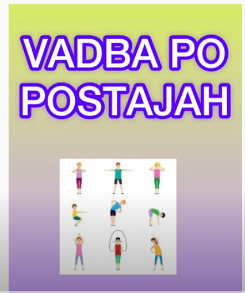 https://www.youtube.com/watch?v=DaN0pa3rZWQ 